知事指定薬物として指定する物質物質１構　造　式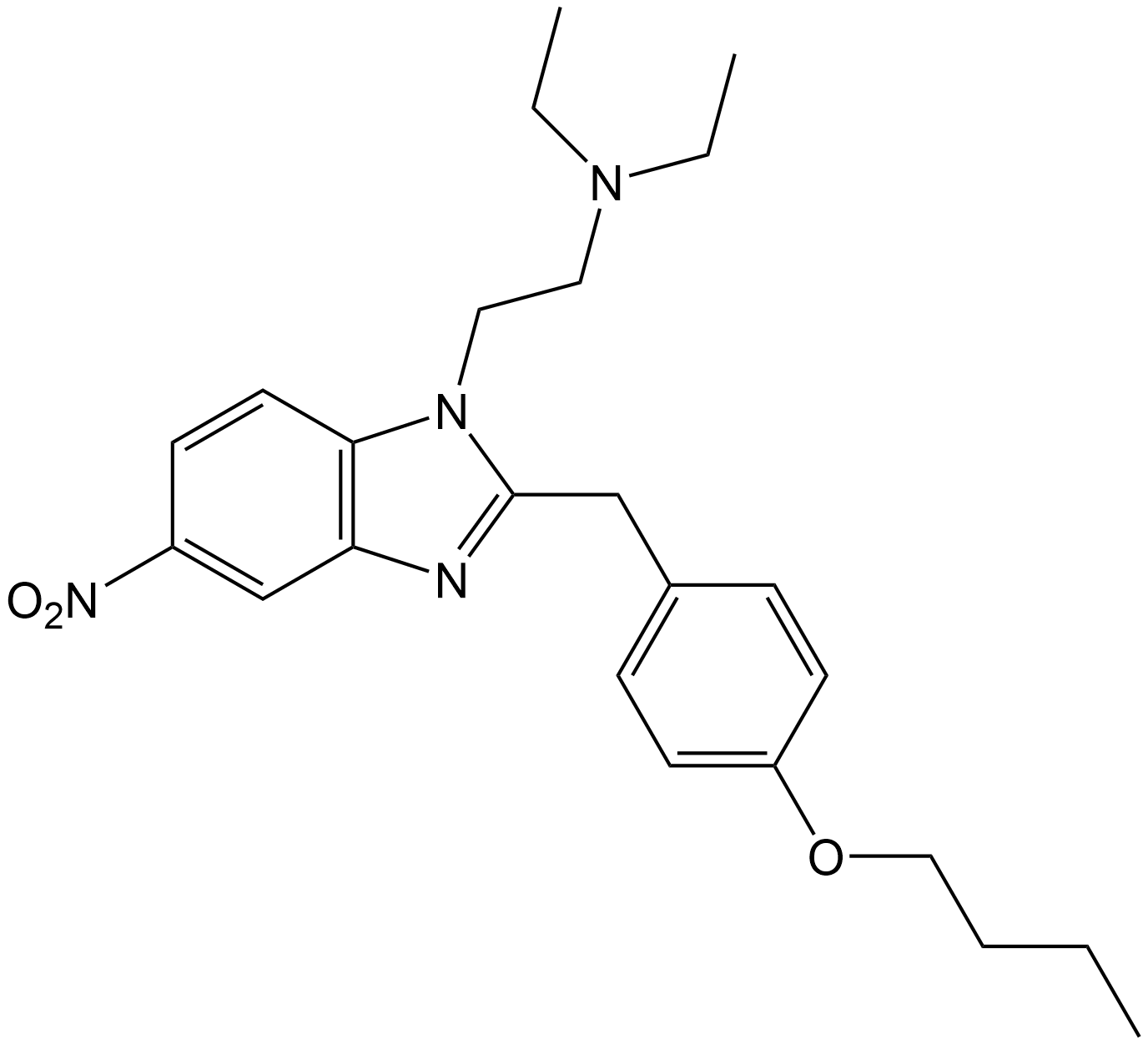 薬物の名称　：２―｛［（４―ブトキシフェニル）メチル］―５―ニトロ―１Ｈ―ベンゾ［ｄ］イミダゾール―１―イル｝―Ｎ，Ｎ―ジエチルエタン―１―アミン及びその塩類 通　称　名　：Ｂｕｔｏｎｉｔａｚｅｎｅ 物質２構　造　式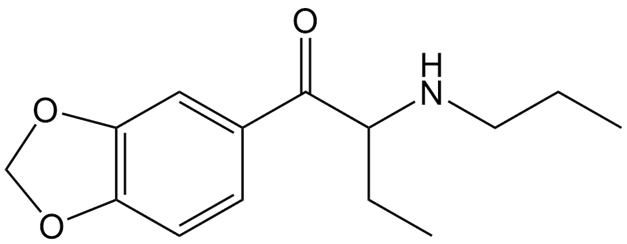 薬物の名称　：１―（ベンゾ［ｄ］［１，３］ジオキソール―５―イル）―２―（プロピルアミノ）ブタン―１―オン及びその塩類通　称　名　：Ｎ―Ｐｒｏｐｙｌｂｕｔｙｌｏｎｅ、Ｐｕｔｙｌｏｎｅ、ｂｋ―ＰＢＤＢ物質３構　造　式薬物の名称　： （８Ｒ）―Ｎ―メチル―Ｎ―（プロパン―２―イル）―６―メチル―９，１０―ジデヒドロエルゴリン―８―カルボキシアミド及びその塩類通　称　名　：ＭｉＰＬＡ、ＭＩＰＬＡ、Ｎ―Ｍｅｔｈｙｌ―Ｎ―ｉｓｏｐｒｏｐｙｌ　ｌｙｓｅｒｇａｍｉｄｅ